Taylor R. Dunphy, MD		 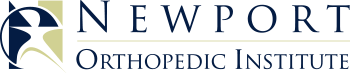 Orthopaedic  Surgery and Sports MedicineNewport Orthopedic Institute949.722.7038 OFFICE949.722.5038 FAXCA License: A129372DIAGNOSIS ( LEFT / RIGHT ) ARTHROSCOPIC LABRAL REPAIR (ANTERIOR – POSTERIOR – SLAP) AND/OR SHOULDER STABILIZATION (ANTERIOR – POSTERIOR)DATE OF SURGERY____________________________ARTHROSCOPIC SHOULDER SURGERY PHYSICAL THERAPY PRESCRIPTIONPHASE I (0-4 WEEKS POST-OP) :Immobilization for 4-6 weeksElbow Active/Active-Assisted ROM : Flexion and ExtensionProtect Anterior Capsule from stretch. Limit ER to neutral, Passive FE in Scapular plane to 90 degrees onlyDeltoid isometricsHand, Wrist, Gripping exercisesModalities, Cryocuff / Ice, prnPHASE II (4-6 WEEKS POST-OP) :At 4-6 weeks Passive ROM : pulley for Flexion, Pendulum exercisesPool exercises: Active/Active-Assisted ROM Flexion, Extension, Horizontal ADD, Elbow Flexion and ExtensionDeltoid isometricsLightly resisted Elbow FlexionContinue with Wrist exercisesModalities as neededDiscontinue sling @ 4-6 weeksPHASE III (6-12 WEEKS POST-OP) :At 6-10 weeks, gradual Active/Active-Assisted/Passive ROM to improve ER with arm at side (limit to 30 degrees ER)Progress Flexion to 160 degrees	At 10-12 weeks, gradual Active/Active-Assisted/Passive ROM to improve ER with arm in 45 degrees ABDPool exercises: Active ROM in all directions below Horizontal, light resisted motions in all planesAROM activities to restore Flexion, IR Horizontal ADDDeltoid, Rotator Cuff isometrics progressing to isotonicsPRE’s for Scapular muscles, Latissimus, Biceps, and TricepsPRE’s working Rotators in isolation (use modified neutral)Joint mobilization (posterior glides)Emphasize posterior cuff, Latissimus, and Scapular muscle strengthening, stressing eccentricsUtilize exercise arcs that protect anterior capsule from stress during PRE’sKEEP ALL STRENGTH EXERCISES BELOW THE HORIZONTAL PLANE IN THIS PHASEPHASE IV (12-16 WEEKS POST-OP) :Active ROM activities to restore full ROMRestore scapulohumeral rhythymJoint mobilizationAggressive scapular stabilization and eccentric strengthening programPRE’s for all upper quarter musculature (begin to integrate upper extremity patterns) Continue to emphasize eccentrics and glenohumeral stabilization All PRE’s are below the horizontal plane for non-throwersBegin isokineticsBegin muscle endurance activities (UBE)Continue with agility exercisesAdvanced functional exercisesIsokinetic testFunctional test assessmentFull return to sporting activities when strength and motion are 90-95% normal.Physician’s Signature:_____________________________________________Taylor R. Dunphy, MD, Orthopaedic Surgeon, Newport Orthopedic Institute